國立高雄餐旅大學Sprout Project Activity Report108年度高教深耕計畫活動成果報告計畫名稱Name of project108年度高教深耕計畫/廚藝競賽活動名稱
Name of event107-2進階中餐烹調課程期末廚藝競賽活動日期
Date of event108年06月19日活動地點
Site of event  第二實習大樓 D504、D507活動參與人數
The number of the attendees教師：  3    人、學生：  31    人、校外人士：1 人
Teacher(s)         , Students          ,guests/visitors活動問卷滿意度
Result of students satisfaction survey    89     %活  動  摘  要
Event description活  動  摘  要
Event description本次活動結合個人廚藝競賽，每組給與豬里肌、雞胸肉，副材料及調味料，從8:30~10:30共計兩小時，做出2到中餐創意料理。由學校3位教師及1位專業中餐師傅共同評分，最後後由專業中餐師傅對菜餚說明講評，並選出前3名作品及佳作3名，共6位。頒予獎狀及獎品以資鼓勵。本次活動結合個人廚藝競賽，每組給與豬里肌、雞胸肉，副材料及調味料，從8:30~10:30共計兩小時，做出2到中餐創意料理。由學校3位教師及1位專業中餐師傅共同評分，最後後由專業中餐師傅對菜餚說明講評，並選出前3名作品及佳作3名，共6位。頒予獎狀及獎品以資鼓勵。活  動  目  的
Purpose of the event 活  動  目  的
Purpose of the event 藉由期末考之廚藝競賽，讓學生展示本學期所學之中餐食材運用及烹調法，並培養臨場烹調的能力。藉由期末考之廚藝競賽，讓學生展示本學期所學之中餐食材運用及烹調法，並培養臨場烹調的能力。活  動  議  程
Event agenda活  動  議  程
Event agenda活  動  照  片
Photos of Event活  動  照  片
Photos of Event務必提供6張以上照片原始檔；不足之處，請逕自延伸。
Be sure to provide of 6 original photos. If the format isn't enough, you can extend it by yourself.務必提供6張以上照片原始檔；不足之處，請逕自延伸。
Be sure to provide of 6 original photos. If the format isn't enough, you can extend it by yourself.學  生  心  得  三  篇Feedback or reflection from three students 學  生  心  得  三  篇Feedback or reflection from three students 在這次的活動中讓我學到許多不同的東西，像是自己設計食譜、還要介紹做這道菜原因，大家都知道每一道菜的背後其實都會暗藏著許多秘密，謝謝老師們安排這種方式來呈現期末考。期末成果展一開始讓我頭很大，不知道如何去佈置我的伸展台，到了當天看到大家的裝飾物一個比一個還要猛，這才讓我知道人外有人天外有天，雖然成績不是最理想的但是有努力去完成我想應該就是最棒的吧。在這期末考之前我剛好有去大四宴會幫忙，這也讓我得到許多做菜的靈感，要在短短時間內做出2道菜餚且還要自己設計出擺盤真的費了不少心思在裡面，我很滿意我的作品，也謝謝這次考試給我靈感的所有人。在這次的活動中讓我學到許多不同的東西，像是自己設計食譜、還要介紹做這道菜原因，大家都知道每一道菜的背後其實都會暗藏著許多秘密，謝謝老師們安排這種方式來呈現期末考。期末成果展一開始讓我頭很大，不知道如何去佈置我的伸展台，到了當天看到大家的裝飾物一個比一個還要猛，這才讓我知道人外有人天外有天，雖然成績不是最理想的但是有努力去完成我想應該就是最棒的吧。在這期末考之前我剛好有去大四宴會幫忙，這也讓我得到許多做菜的靈感，要在短短時間內做出2道菜餚且還要自己設計出擺盤真的費了不少心思在裡面，我很滿意我的作品，也謝謝這次考試給我靈感的所有人。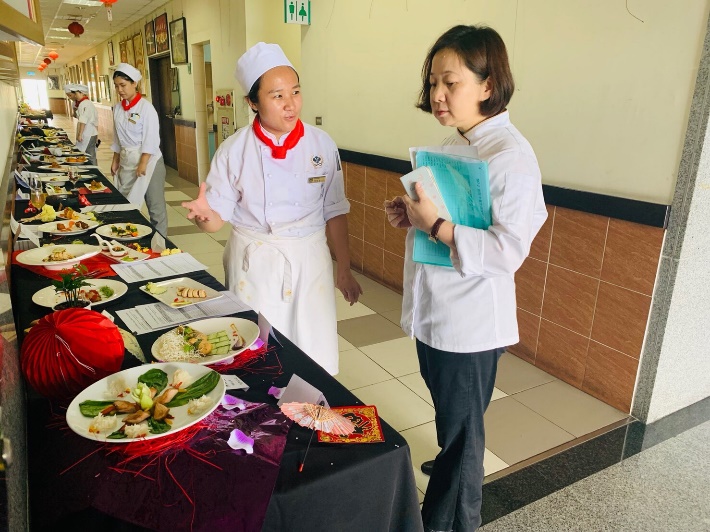 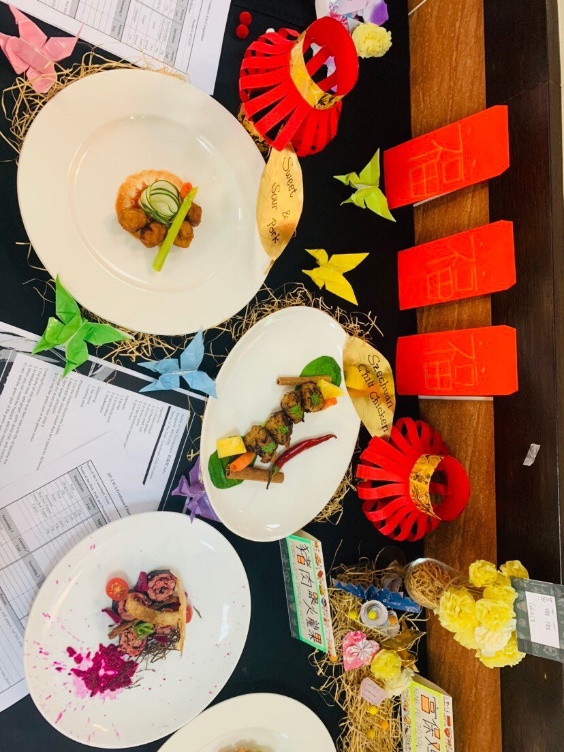 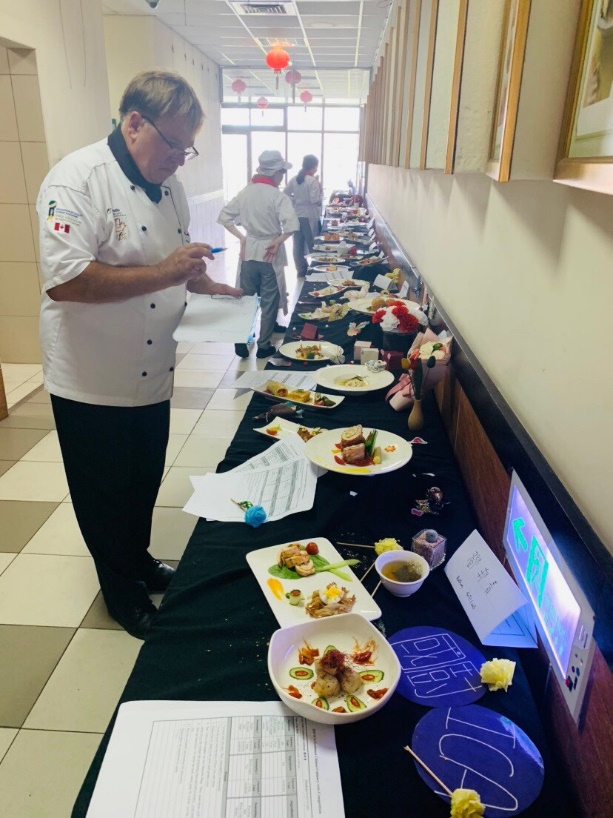 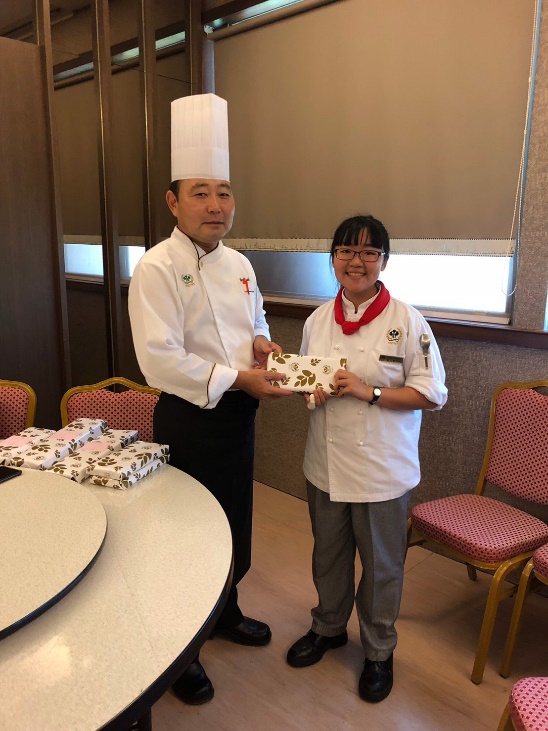 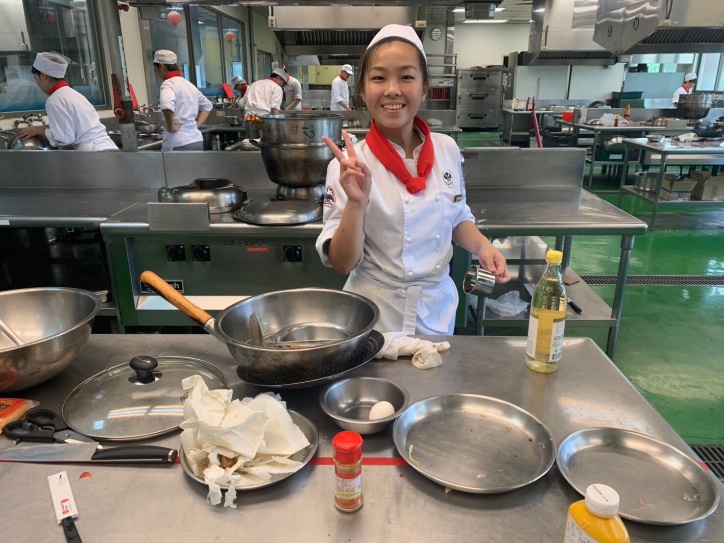 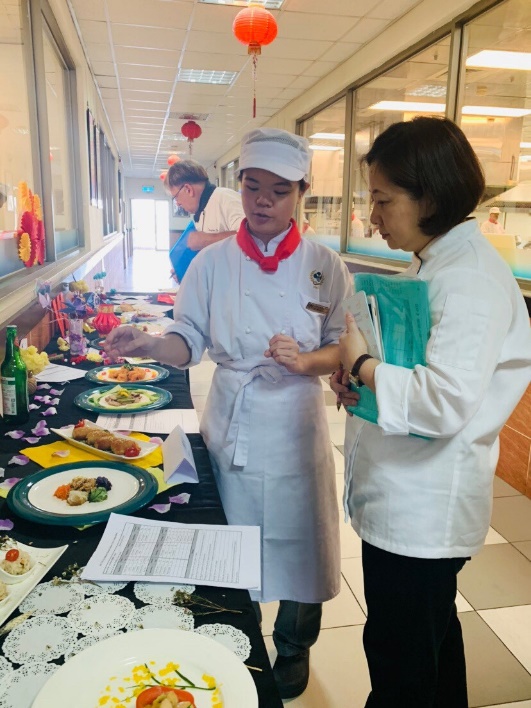 